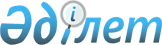 2018-2020 жылдарға арналған Айыртау ауданы Қамсақты ауылдық округінің бюджеті туралыСолтүстік Қазақстан облысы Айыртау аудандық мәслихатының 2017 жылғы 26 желтоқсандағы № 6-15-14 шешімі. Солтүстік Қазақстан облысының Әділет департаментінде 2018 жылғы 15 қаңтарда № 4509 болып тіркелді.
       Қазақстан Республикасының 2008 жылғы 4 желтоқсандағы Бюджет кодексінің 75-бабына, Қазақстан Республикасының 2001 жылғы 23 қаңтардағы "Қазақстан Республикасындағы жергілікті мемлекеттік басқару және өзін-өзі басқару туралы" Заңының 6-бабы 1-тармақ 1) тармақшасына сәйкес, Айыртау аудандық мәслихаты ШЕШТІ:
      1. 2018-2020 жылдарға арналған Айыртау ауданы Қамсақты ауылдық округінің бюджеті осы шешімге тиісінше 1, 2 және 3 қосымшаларға сәйкес, оның ішінде 2018 жылға келесі көлемдерде бекітілсін: 
      1) кірістер – 18 795,0 мың теңге:
      салықтық түсімдер – 2 700,0 мың теңге;
      салықтық емес түсімдер – 0 мың теңге;
      негізгі капиталды сатудан түсетін түсімдер – 0 мың теңге;
      трансферттер түсімі – 16 095 мың теңге;
      2) шығындар – 18 795,0 мың теңге;
      3) таза бюджеттік кредиттеу – 0 мың теңге:
      бюджеттік кредиттер – 0 мың теңге;
      бюджеттік кредиттерді өтеу – 0 мың теңге;
      4) қаржы активтерімен операциялар бойынша сальдо – 0 мың теңге:
      қаржы активтерін сатып алу – 0 мың теңге;
      мемлекеттің қаржы активтерін сатудан түсетін түсімдер – 0 мың теңге:
      5) бюджет тапшылығы (профициті) – 0 мың теңге;
      6) бюджет тапшылығын қаржыландыру (профицитін пайдалану) – 0 мың теңге:
      қарыздар түсімі – 0 мың теңге;
      қарыздарды өтеу – 0 мың теңге;
      бюджет қаражатының пайдаланылатын қалдықтары - 0 мың теңге. 
      Ескерту. 1-тармақ жаңа редакцияда - Солтүстік Қазақстан облысы Айыртау аудандық мәслихатының 24.10.2018 № 6-23-2 (01.01.2018 бастап қолданысқа енгізіледі) шешімімен.


      2. 2018 жылға арналған ауылдық округтің бюджеті 4 желтоқсандағы 2008 жылғы Қазақстан Республикасының Бюджет кодексіне сәйкес келесі салықтық түсімдер есебінен қалыптастырылатыны белгіленсін:
      ауылдық округтің аумағында тіркелген жеке тұлғалардың төлем көзінен салық салынбайтын кірістері бойынша жеке табыс салығы;
      мүлкі ауылдық округтің аумағында орналасқан жеке тұлғалардың мүлкіне салынатын салық;
      жер учаскесі ауылда орналасқан жеке және заңды тұлғалардан алынатын, елдi мекендер жерлерiне салынатын жер салығы;
      ауылда тіркелген жеке және заңды тұлғалардан алынатын көлік құралдары салығы;
      сыртқы (көрнекі) жарнаманы орналастырғаны үшін төлемақы:
      ауылдық округтің аумақтары арқылы өтетін республикалық маңызы бар жалпыға ортақ пайдаланылатын автомобиль жолдарының бөлiнген белдеуiндегі жарнаманы тұрақты орналастыру объектілерінде; 
      ауылдық округтің аумақтары арқылы өтетін облыстық маңызы бар жалпыға ортақ пайдаланылатын автомобиль жолдарының бөлiнген белдеуiндегі жарнаманы тұрақты орналастыру объектілерінде;
      аудандық маңызы бар жалпыға ортақ пайдаланылатын автомобиль жолдарының бөлiнген белдеуiндегі жарнаманы тұрақты орналастыру объектілерінде; 
      ауылдағы үй-жайлардың шегінен тыс ашық кеңістікте.
      3. Ауылдық округ бюджетінің кірістері келесі салықтық емес түсімдер есебінен қалыптасуы белгіленсін:
      ауылдық округтің әкімдері әкімшілік құқық бұзушылықтар үшін салатын айыппұлдар;
      жеке және заңды тұлғалардың ерікті түрдегі алымдары;
      ауылдық округтің коммуналдық меншігінен (жергілікті өзін-өзі басқарудың коммуналдық меншігінен) түсетін кірістер:
      ауылдық округ әкімі аппаратының шешімімен құрылған коммуналдық мемлекеттік кәсіпорындардың таза кірісі бөлігінің түсімдері;
      ауылдық округтің коммуналдық меншігіндегі (жергілікті өзін-өзі басқарудың коммуналдық меншігіндегі) заңды тұлғаларға қатысу үлестеріне кірістер;
      ауылдық округтің коммуналдық меншігінің (жергілікті өзін-өзі басқарудың коммуналдық меншігінің) мүлкін жалға беруден түсетін кірістер;
      ауылдық округтің коммуналдық меншігінен (жергілікті өзін-өзі басқарудың коммуналдық меншігінен) түсетін басқа да кірістер;
       ауылдық округ бюджеттеріне түсетін басқа да салықтық емес түсімдер.
       4. Ауылдық округ бюджетінің кірістері негізгі капиталды сатудан түсетін түсімдер есебінен қалыптасуы белгіленсін:
       ауылдық округ бюджетінен қаржыландырылатын мемлекеттік мекемелерге бекітіп берілген мемлекеттік мүлікті сатудан.
      5. Аудан бюджетінен ауылдық округ бюджетіне 2018 жылға берілетін бюджетік субвенциялар 16095,0 мың теңге сомасында көзделсін.
      6. Бюджеттік сала жұмысшыларына төлемақыны толық мөлшерде төлеу қамтамасыз етілсін.
      7. Осы шешім 2018 жылдың 1 қаңтарынан бастап қолданысқа енгізіледі 2018 жылға арналған Айыртау ауданы Қамсақты ауылдық округінің бюджеті 
      Ескерту. 1-қосымша жаңа редакцияда - Солтүстік Қазақстан облысы Айыртау аудандық мәслихатының 24.10.2018 № 6-23-2 (01.01.2018 бастап қолданысқа енгізіледі) шешімімен.
      Кестенің жалғасы  2019 жылға арналған Айыртау ауданы Қамсақты ауылдық округінің бюджеті
      Кестенің жалғасы 2020 жылға арналған Айыртау ауданы Қамсақты ауылдық округінің бюджеті
      Кестенің жалғасы
					© 2012. Қазақстан Республикасы Әділет министрлігінің «Қазақстан Республикасының Заңнама және құқықтық ақпарат институты» ШЖҚ РМК
				
      Солтүстік Қазақстан облысы

      Айыртау аудандық

      мәслихатының ХV сессиясының

      төрағасы

Б.Құсайынов

      Солтүстік Қазақстан облысы

      Айыртау аудандық

      мәслихатының хатшысы

Б.Жанахметов

      "КЕЛІСІЛДІ"

      "Солтүстік Қазақстан облысы

      Айыртау ауданы әкімдігінің

      Экономика және қаржы бөлімі"

      коммуналдық мемлекеттік

      мекемесінің басшысы

М.Рамазанова

      2017 жылғы 26 желтоқсан 
Айыртау аудандық мәслихатының 2017 жылғы 26 желтоқсандағы № 6-15-14 шешіміне 1-қосымша
Санаты
Санаты
Санаты
Атауы
Сома, мың теңге
Сыныбы
Сыныбы
Атауы
Сома, мың теңге
Кіші сыныбы
Атауы
Сома, мың теңге
1) Кірістер
18 795,0
1
Салықтық түсімдер
2 700,0
01
Табыс салығы
300,0
2
Жеке табыс салығы
300,0
04
Меншiкке салынатын салықтар
2 400,0
1
Мүлiкке салынатын салықтар
10,0
3
Жер салығы
100,0
4
Көлiк құралдарына салынатын салық
2 290,0
2
Салықтық емес түсiмдер
0
3
Негізгі капиталды сатудан түсетін түсімдер
0
4
Трансферттер түсімі
16 095,0
02
Мемлекеттiк басқарудың жоғары тұрған органдарынан түсетiн трансферттер
16 095,0
3
Аудандардың (облыстық маңызы бар қаланың) бюджетінен трансферттер
16 095,0
Функционалдық топ
Функционалдық топ
Функционалдық топ
Атауы
Сома, мың теңге
 Бюджеттік бағдарламалардың әкімшісі
 Бюджеттік бағдарламалардың әкімшісі
Атауы
Сома, мың теңге
Бағдарлама
Атауы
Сома, мың теңге
2) Шығындар
18 795,0
01
Жалпы сипаттағы мемлекеттiк қызметтер
14 516,0
124
Аудандық маңызы бар қала, ауыл, кент, ауылдық округ әкімінің аппараты
14 516,0
001
Аудандық маңызы бар қала, ауыл, кент, ауылдық округ әкімінің қызметін қамтамасыз ету жөніндегі қызметтер
14 516,0
07
Тұрғын үй-коммуналдық шаруашылық
3 150,0
124
Аудандық маңызы бар қала, ауыл, кент, ауылдық округ әкімінің аппараты
3 150,0
008
Елді мекендердегі көшелерді жарықтандыру
1 150,0
009
Елді мекендердің санитариясын қамтамасыз ету
600,0
011
Елді мекендерді абаттандыру мен көгалдандыру
1 400,0
13
Басқалар
1 129,0
124
Аудандық маңызы бар қала, ауыл, кент, ауылдық округ әкімінің аппараты
1 129,0
040
Өңірлерді дамытудың 2020 жылға дейінгі бағдарламасы шеңберінде өңірлерді экономикалық дамытуға жәрдемдесу бойынша шараларды іске асыруға ауылдық елді мекендерді жайластыруды шешуге арналған іс-шараларды іске асыру
1 129,0
3) Таза бюджеттік кредиттеу
0
Бюджеттік кредиттер
0
Бюджеттік кредиттерді өтеу
0
4) Қаржы активтерімен операциялар бойынша сальдо
0
Қаржы активтерін сатып алу
0
Мемлекеттің қаржы активтерін сатудан түсетін түсімдер
0
5) Бюджет тапшылығы (профициті)
0
6) Бюджет тапшылығын қаржыландыру (профицитін пайдалану)
0
Қарыздар түсімі
0
Қарыздарды өтеу
0
Санаты
Санаты
Санаты
Атауы
Сома, мың теңге
Сыныбы
Сыныбы
Атауы
Сома, мың теңге
Кіші сыныбы
Атауы
Сома, мың теңге
8
Бюджет қаражатының пайдаланылатын қалдықтары
0
01
Бюджет қаражаты қалдықтары
0
1
Бюджет қаражатының бос қалдықтары
0Айыртау аудандық мәслихатының 2017 жылғы 26 желтоқсандағы № 6-15-14 шешіміне 2 қосымша
Санаты
Санаты
Санаты
Атауы
Сома, мың теңге
Сыныбы
Сыныбы
Атауы
Сома, мың теңге
Ішкі сыныбы
Атауы
Сома, мың теңге
1
2
3
4
5
І. Кірістер
19 169,0
1
Салықтық түсімдер
2 835,0
01
Табыс салығы
367,0
2
Жеке табыс салығы
367,0
04
Меншiкке салынатын салықтар
2 468,0
1
Мүлiкке салынатын салықтар
42,0
3
Жер салығы
221,0
4
Көлiк құралдарына салынатын салық
2 205,0
4
Трансферттердің түсімдері
16 334,0
02
Мемлекеттiк басқарудың жоғары тұрған органдарынан түсетiн трансферттер
16 334,0
3
Аудан (облыстық маңызы бар қала) бюджеттен түсетін трансферттер
16 334,0
Функционалдық топ
Функционалдық топ
Функционалдық топ
Атауы
Сома, мың теңге
Әкiмшi
Әкiмшi
Атауы
Сома, мың теңге
Бағдарлама
Атауы
Сома, мың теңге
1
2
3
4
5
II.Шығындар
19 169,0
01
Жалпы сипаттағы мемлекеттiк қызметтер
14 496,0
124
Аудандық маңызы бар қала, ауыл, кент, ауылдық округ әкімінің аппараты
14 496,0
001
Аудандық маңызы бар қала, ауыл, кент, ауылдық округ әкімінің қызметін қамтамасыз ету жөніндегі қызметтер
14 496,0
07
Тұрғын үй-коммуналдық шаруашылық
3 308,0
124
Аудандық маңызы бар қала, ауыл, кент, ауылдық округ әкімінің аппараты
3 308,0
008
Елді мекендердегі көшелерді жарықтандыру
1 208,0
009
Елді мекендердің санитариясын қамтамасыз ету
630,0
011
Елді мекендерді абаттандыру мен көгалдандыру
1 470,0
13
Басқалар
1 365,0
124
Аудандық маңызы бар қала, ауыл, кент, ауылдық округ әкімінің аппараты
1 365,0
040
Өңірлерді дамытудың 2020 жылға дейінгі бағдарламасы шеңберінде өңірлерді экономикалық дамытуға жәрдемдесу бойынша шараларды іске асыруға ауылдық елді мекендерді жайластыруды шешуге арналған іс-шараларды іске асыру
1 365,0
III. Қаржылық активтермен операциялар бойынша сальдо
0,0
IV. Бюджеттің тапшылығы (профициті)
0,0
V.Бюджеттің тапшылығын қаржыландыру (профициті пайдалану)
0,0Айыртау аудандық мәслихатының 2017 жылғы 26 желтоқсандағы № 6-15-14 шешіміне 3 қосымша
Санаты
Санаты
Санаты
Атауы
Сома, мың теңге
Сыныбы
Сыныбы
Атауы
Сома, мың теңге
Ішкі сыныбы
Атауы
Сома, мың теңге
1
2
3
4
5
І. Кірістер
19 564,0
1
Салықтық түсімдер
2 976,0
01
Табыс салығы
385,0
2
Жеке табыс салығы
385,0
04
Меншiкке салынатын салықтар
2 591,0
1
Мүлiкке салынатын салықтар
44,0
3
Жер салығы
232,0
4
Көлiк құралдарына салынатын салық
2 315,0
4
Трансферттердің түсімдері
16 588,0
02
Мемлекеттiк басқарудың жоғары тұрған органдарынан түсетiн трансферттер
16 588,0
3
Аудан (облыстық маңызы бар қала) бюджеттен түсетін трансферттер
16 588,0
Функционалдық топ
Функционалдық топ
Функционалдық топ
Атауы
Сома, мың теңге
Әкiмшi
Әкiмшi
Атауы
Сома, мың теңге
Бағдарлама
Атауы
Сома, мың теңге
1
2
3
4
5
II.Шығындар
19 564,0
01
Жалпы сипаттағы мемлекеттiк қызметтер
14 656,0
124
Аудандық маңызы бар қала, ауыл, кент, ауылдық округ әкімінің аппараты
14 656,0
001
Аудандық маңызы бар қала, ауыл, кент, ауылдық округ әкімінің қызметін қамтамасыз ету жөніндегі қызметтер
14 656,0
07
Тұрғын үй-коммуналдық шаруашылық
3 475,0
124
Аудандық маңызы бар қала, ауыл, кент, ауылдық округ әкімінің аппараты
3 475,0
008
Елді мекендердегі көшелерді жарықтандыру
1 269,0
009
Елді мекендердің санитариясын қамтамасыз ету
662,0
011
Елді мекендерді абаттандыру мен көгалдандыру
1 544,0
13
Басқалар
1 433,0
124
Аудандық маңызы бар қала, ауыл, кент, ауылдық округ әкімінің аппараты
1 433,0
040
Өңірлерді дамытудың 2020 жылға дейінгі бағдарламасы шеңберінде өңірлерді экономикалық дамытуға жәрдемдесу бойынша шараларды іске асыруға ауылдық елді мекендерді жайластыруды шешуге арналған іс-шараларды іске асыру
1 433,0
III. Қаржылық активтермен операциялар бойынша сальдо
0,0
IV. Бюджеттің тапшылығы (профициті)
0,0
V.Бюджеттің тапшылығын қаржыландыру (профициті пайдалану)
0,0